PHÒNG GDĐT HUYỆN THANH TRÌ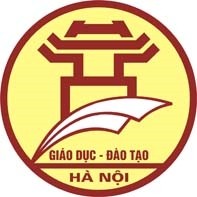 THCS VẠN PHÚCCỘNG HÒA XÃ HỘI CHỦ NGHĨA VIỆT NAMĐộc lập - Tự do - Hạnh phúc===oOo===Thanh Trì, ngày 07 tháng 11 năm 2022LỊCH CÔNG TÁC TUẦNTừ ngày 07/11/2022 đến ngày 12/11/2022HIỆU TRƯỞNGĐặng Thị ThảoBuổiGiờHọ và tênNội dung công việcĐịa điểmLãnh đạo / Người phối hợpThứ Hai 07/11Thứ Hai 07/11Thứ Hai 07/11Thứ Hai 07/11Thứ Hai 07/11Thứ Hai 07/11    S:07:30Đặng Thị Thảo - Hiệu trưởngChào cờ. Sinh hoạt đầu tuần    S:11:00Đặng Thị Thảo - Hiệu trưởngHọp HĐSP tháng 11C:14:00Đặng Thị Thảo - Hiệu trưởngTrực và làm việc tại trường    S:07:30Phạm Thị Đức Hạnh – Phó Hiệu trưởngChào cờ. Sinh hoạt đầu tuần    S:11:00Phạm Thị Đức Hạnh – Phó Hiệu trưởngHọp HĐSP tháng 11C:14:00Phạm Thị Đức Hạnh – Phó Hiệu trưởngTrực và làm việc tại trườngThứ Ba 08/11Thứ Ba 08/11Thứ Ba 08/11Thứ Ba 08/11Thứ Ba 08/11Thứ Ba 08/11S:07:30Đặng Thị Thảo - Hiệu trưởngDự chuyên đề Tiếng anh 6 tại THCS Hữu HòaC:14:00Đặng Thị Thảo - Hiệu trưởngTrực và làm việc tại trườngS:07:30Phạm Thị Đức Hạnh – Phó Hiệu trưởngTrực và làm việc tại trườngDự giờ GVC:14:00Phạm Thị Đức Hạnh – Phó Hiệu trưởngTrực và làm việc tại trườngThứ Tư 09/11Thứ Tư 09/11Thứ Tư 09/11Thứ Tư 09/11Thứ Tư 09/11Thứ Tư 09/11S:07:30Đặng Thị Thảo - Hiệu trưởngDự giờ đ/c Lệ Thủy tại THCS Thanh LiệtC:14:00Đặng Thị Thảo - Hiệu trưởngTrực và làm việc tại trườngS:07:30Phạm Thị Đức Hạnh – Phó Hiệu trưởngDự giờ đ/c Lệ Thủy tại THCS Thanh LiệtC:14:00Phạm Thị Đức Hạnh – Phó Hiệu trưởngTrực và làm việc tại trườngThứ Năm 10/11Thứ Năm 10/11Thứ Năm 10/11Thứ Năm 10/11Thứ Năm 10/11Thứ Năm 10/11S:07:30Đặng Thị Thảo - Hiệu trưởngChuẩn bị cho giờ thi đ/c Lệ Thủy tại THCS Thanh LiệtC:14:00Đặng Thị Thảo - Hiệu trưởngBồi dưỡng HSNK khối 6,7,8BuổiGiờHọ và tênNội dung công việcĐịa điểmLãnh đạo / Người phối hợpS:07:30Phạm Thị Đức Hạnh- Phó Hiệu trưởngLàm việc tại trườngC:14:00Phạm Thị Đức Hạnh- Phó Hiệu trưởngBồi dưỡng HSNK khối 6,7,8Thứ Sáu 11/11Thứ Sáu 11/11Thứ Sáu 11/11Thứ Sáu 11/11Thứ Sáu 11/11Thứ Sáu 11/11S:07:30Đặng Thị Thảo - Hiệu trưởngThi GVG tại trường THCS Thanh LiệtC:14:00Đặng Thị Thảo - Hiệu trưởngTrực và làm việc tại trường.S:07:30Phạm Thị Đức Hạnh – Phó Hiệu trưởngThi GVG tại trường THCS Thanh LiệtC:14:00Phạm Thị Đức Hạnh – Phó Hiệu trưởngTrực và làm việc tại trường.Thứ Bảy 12/11Thứ Bảy 12/11Thứ Bảy 12/11Thứ Bảy 12/11Thứ Bảy 12/11Thứ Bảy 12/11S:07:30Đặng Thị Thảo - Hiệu trưởngLàm việc tại trường.Dự giờ GVC:14:00Đặng Thị Thảo - Hiệu trưởngBồi dưỡng HSNK khối 678S:07:30Phạm Thị Đức Hạnh – Phó Hiệu trưởngLàm việc tại trường.Dự giờ GVC:14:00Phạm Thị Đức Hạnh – Phó Hiệu trưởngBồi dưỡng HSNK khối 678